Guidelines for Receiving a Share Health Southeast Georgia ScholarshipThe Share Health Southeast Georgia Scholarship Fund was created to provide annual scholarships to graduating seniors from high schools and homeschools in the 16-county region of the Southeast Health District who show an interest in pursuing a career in healthcare. The following criteria will apply:Plan to study public health/healthcare in their university or college work. Maintain good grades.Be involved in extracurricular activities, especially those activities involved in health, within the school and/or within the community.Attend a college or university which is classified as tax-exempt under Section 501(c)(3) of the Internal Revenue Code.Complete an application form and include a one-page essay reflecting the role healthcare plays in his/her life, how the major they are pursuing relates and where in Georgia they want to be employed after they graduate.Submit two letters of reference.Demonstrate financial need.  FAFSA is available to complete now.  The SAR report is required and can be received within 48 hours of completing the FAFSA.Please note:  Incomplete applications will not be reviewed.An Advisory committee will select the scholarship winner which will be subject to the approval of the Board of Directors of Share Health Southeast Georgia. No member of the Advisory Committee, or his or her immediate family, shall be eligible for scholarship assistance during his or her tenure on the Advisory Committee.Share Health Southeast Georgia shall notify the chosen scholarship recipient(s) of its decision. The scholarship payment will be made after Share Health Southeast Georgia’s June Board Meeting, and after the selected student notifies Share Health about his/her acceptance of the scholarships and verifies the school he/she will be attending. All scholarship checks are made payable to the university or technical school for the student. 3. Finally, please submit you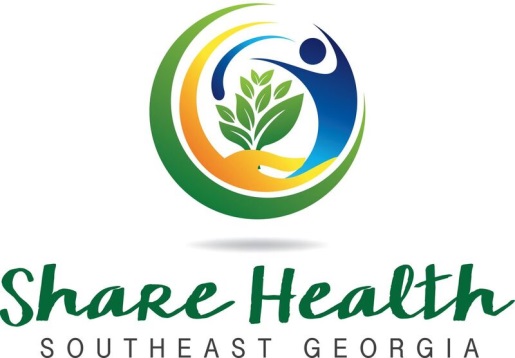 Applicant Information Name ___________________________________________________________________ 	Last						 First 				Middle Address____________________________________________________________ 		Street 			Apt #			 City/State		 Zip Telephone _____________/ _____________/_____________ Birthdate _________ 		Home # 			Work # 		Cell # 		       M/D/YR E-Mail Address _____________________________________________________ School History High School _____________________Anticipated Graduation Date ___________ Class Rank ____________ 			GPA _______________ SAT Score	 ____________    ____________     __________ 	ACT Score ________		Critical Reading 	Math 		Writing 	School ActivitiesPlease indicate the organizations in which you are/were an active member. Check all that apply. □ National Honor Society 	□ Beta Club 	□ Student Council 	□ Class Officer	    □ School Newspaper          	□ Yearbook 	□ Debate 			□ Key Club      □ Band/Orchestra/Chorus	 □ Drama 		□ Sports		 	□ HOSA 	       □ Other __________ Community Service Please indicate the community service activities in which you have been active. Check all that apply. □ Community Improvement 	□ Boy/Girl Scouts	 □ Ethnic/Cultural Org.      □ Health/Safety Group 		□ Peer Counseling 	□ Tutoring 		           □ Performing Arts 			□ Recreation Project 	□ Other ____________ Honors/Awards List any honors, awards, or other special recognition you have received for school or community service activities. 	Name of Award 						Date Received __________________________________________________________________ ___________________________________________________________________College Goals College you plan to attend: __________________________________Have you been accepted? _______________ ID# ________________Course of Study: 	□ Education 		□ Nursing 		□ Pre-Med/Law 		       □ Business 		□ Pre-engineering	□ Biology 		□ Pre-Allied Health   □ Other ____________ What are your career goals? ___________________________________________________________________ ___________________________________________________________________ Where do you want to be employed in healthcare after graduating with your degree? ___________________________________________________________________Intended Enrollment Status: 	□ Full-time – 12 or more credit hours 	□ Half-time – 6 – 8 credit hours 		□ Three-quarter – 9-11 credit hours Indicate other types of aid you have applied for and/or are receiving: 		□ Pell 	□ Hope 	□ Other Scholarship/Private Funding _____________ Parent/Self employed by (if seeking preference for children of employees of Southeast Health District):  __________________________________________________________________	Parent's name(s)					EmployerThe following items must be received in order to be eligible for a scholarship:The applicationAn essay reflecting the role healthcare plays in his/her life, how the major they are pursuing relates and where in Georgia they want to be employed after they graduateOfficial school transcriptTwo letters of recommendationA copy of the Student Aid Report (SAR)Applications and supporting documents must be postmarked by March 04, 2022 (deadline).Applications received after the deadline or incomplete applications will not be considered.Questions or Comments?Get in touch with us at:Share Health Southeast GeorgiaP.O. Box 1718Waycross, GA  31502www.sharehealthsega.orgemail:  info@sharehealthsega.org